Структура муниципальной методической службы Северо-Енисейского районаГорбенко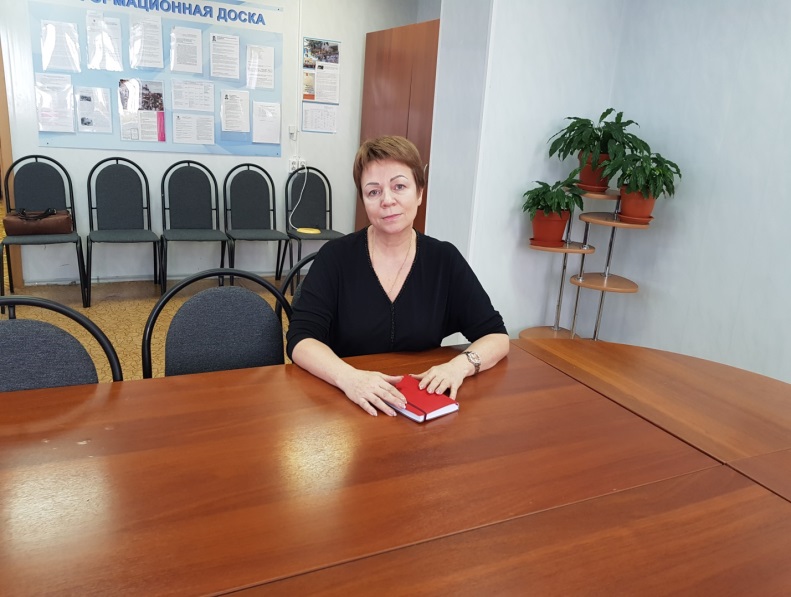  Ольга Алексеевна, заведующий ИМОАттестация педагогических и руководящих работников.Повышение квалификации. Куратор ПДС руководителей ОО, РМО учителей русского языка и литературы, биологии и химии. Муниципальный координатор КСО. Латышева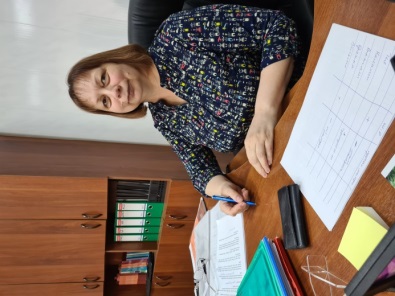 Светлана Геннадьевна, методистСопровождение  методической службы образовательных организаций районаРуководитель ШМП, куратор РМО учителей иностранных языков, истории, обществознания, географии, учителей начальных классов, логопедов и социальных психологов. Куратор ПДС заместителей руководителей ОО.Маюрова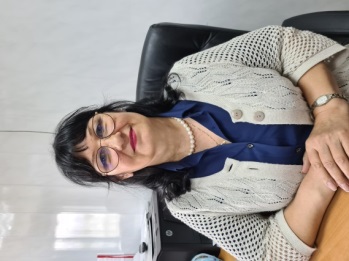 ЛюдмилаВладимировна методистМетодическое сопровождение организаций дополнительного образования. Координация работы с одарёнными детьми.Куратор РМО учителей ИЗО, музыки, технологии, физической культуры, ОБЖ.Буренкова 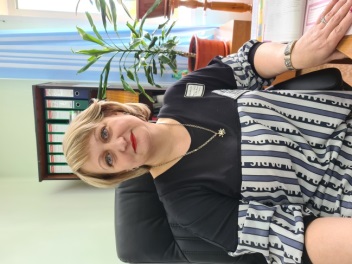 Светлана Евгеньевна, методистМетодическое сопровождение дошкольных образовательных организацийКуратор РМО воспитателей ДОУ, БМП, ПДС заведующих ДОУ и старших воспитателей.Рукосуева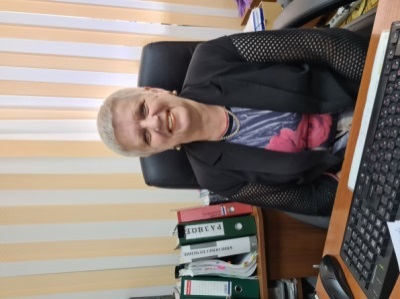 СофияНиколаевна, методистМетодическое обеспечение школьных библиотек, формирование УМК образовательных организаций.Куратор РМО школьных библиотекарей. Муниципальный координатор Всероссийского конкурса сочинений, Всероссийского конкурса   юных чтецов «Живая классика».Бражнов Павел Николаевич, методист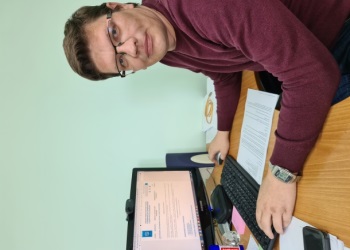 Цифровая образовательная среда. Информатизация.Куратор РМО учителей физики, информатики, математики